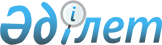 О внесении изменений и дополнения в решение Каргалинского районного маслихата от 6 января 2020 года № 413 "Об утверждении бюджета Степного сельского округа на 2020-2022 годы"Решение Каргалинского районного маслихата Актюбинской области от 23 ноября 2020 года № 525. Зарегистрировано Департаментом юстиции Актюбинской области 30 ноября 2020 года № 7746
      В соответствии со статьей 109-1 Бюджетного кодекса Республики Казахстан от 4 декабря 2008 года, статьей 6 Закона Республики Казахстан от 23 января 2001 года "О местном государственном управлении и самоуправлении в Республике Казахстан", Каргалинский районный маслихат РЕШИЛ:
      1. Внести в решение Каргалинского районного маслихата от 6 января 2020 года № 413 "Об утверждении бюджета Степного сельского округа на 2020-2022 годы" (зарегистрированное в Реестре государственной регистрации нормативных правовых актов № 6718, опубликованное 24 января 2020 года в Эталонном контрольном банке нормативных правовых актов Республики Казахстана в электронном виде) следующие изменения и дополнение:
      в пункте 1:
      в подпункте 1):
      доходы - цифры "49540" заменить цифрами "49568";
      в том числе:
      налоговые поступления - цифры "1984" заменить цифрами "1736";
      поступления трансфертов - цифры "47 324" заменить цифрами "47 352";
      неналоговые поступления - цифры "232" заменить цифрами "470";
      в подпункте 2):
      затраты - цифры "49540" заменить цифрами "49 568";
      в пункте 6:
      в подпункте 1):
      цифры "76" заменить цифрой "1";
      в подпункте 2):
      цифры "169" заменить цифрой "0".
      в пункте 7:
      в подпункте 1)
      цифру "0" заменить цифрами "273,0";
      в подпункте 2):
      цифры "120" заменить цифрами "119,0",
      в подпункте 5):
      цифры "806,0" заменить цифрой "0";
      дополнить подпунктом 6) следующего содержание:
      "6) 806,0 тысяч тенге – на капитальный и средний ремонт автомобильных дорог в городах районного значения, селах, поселках, сельских округах.".
      2. Приложение 1 указанного решения изложить в новой редакции согласно приложению к настоящему решению.
      3. Государственному учреждению "Аппарат Каргалинского районного маслихата" в установленном законодательством порядке обеспечить:
      1) государственную регистрацию настоящего решения в Департаменте юстиции Актюбинской области;
      2) размещение настоящего решения на интернет – ресурсе Каргалинского районного маслихата после его официального опубликования.
      4. Настоящее решение вводится в действие с 1 января 2020 года. Бюджет Степного сельского округа на 2020 год
					© 2012. РГП на ПХВ «Институт законодательства и правовой информации Республики Казахстан» Министерства юстиции Республики Казахстан
				
      Председатель сессии Каргалинского 
районного маслихата 

А. Байменшина

      Секретарь Каргалинского 
районного маслихата 

Н. Заглядова
Приложение к решению Каргалинского районного маслихата от 23 ноября 2020 года № 525Приложение 1 к решению Каргалинского районного маслихата от 6 января 2020 года № 413
Категория
Категория
Категория
Категория
Категория
Сумма, 
тысяч тенге
Класс
Класс
Класс
Класс
Сумма, 
тысяч тенге
Подкласс
Подкласс
Подкласс
Сумма, 
тысяч тенге
Специфика
Специфика
Сумма, 
тысяч тенге
Наименование
Сумма, 
тысяч тенге
I. Доходы
49 568
1
Налоговые поступления
1 746
01
Подоходный налог
107
2
Индивидуальный подоходный налог
107
04
Hалоги на собственность
1 639
1
Hалоги на имущество
24
3
Земельный налог
51
4
Hалог на транспортные средства
1 564
2
Неналоговые поступления
470
01
Доходы от государственной собственности
238
10
Доходы от аренды имущества коммунальной собственности города районного значения, села, поселка, сельского округа
238
06
Прочие неналоговые поступления
232
17
Поступления остатков средств с контрольного счета наличности местного самоуправления
232
4
Поступления трансфертов 
47 352
02
Трансферты из вышестоящих органов государственного управления
47 352
3
Трансферты из районного (города областного значения) бюджета
47 352
Функциональная группа
Функциональная группа
Функциональная группа
Функциональная группа
Функциональная группа
Функциональная группа
Сумма, 
тысяч тенге
Функциональная подгруппа
Функциональная подгруппа
Функциональная подгруппа
Функциональная подгруппа
Функциональная подгруппа
Сумма, 
тысяч тенге
Администратор бюджетных программ
Администратор бюджетных программ
Администратор бюджетных программ
Администратор бюджетных программ
Сумма, 
тысяч тенге
Программа
Программа
Программа
Сумма, 
тысяч тенге
Подпрограмма
Подпрограмма
Сумма, 
тысяч тенге
Наименование
Сумма, 
тысяч тенге
 II. Затраты
49 568
01
Государственные услуги общего характера
17 754
1
Представительные, исполнительные и другие органы, выполняющие общие функции государственного управления
17 754
124
Аппарат акима города районного значения, села, поселка, сельского округа 
17 754
001
Услуги по обеспечению деятельности акима города районного значения, села, поселка, сельского округа 
17 081
022
Капитальные расходы государственного органа
554
032
Капитальные расходы подведомственных государственных учреждений и организаций
119
04
Образование
20 256
1
Дошкольное воспитание и обучение
20 256
124
Аппарат акима города районного значения, села, поселка, сельского округа
20 256
041
Реализация государственного образовательного заказа в дошкольных организациях образования
20 256
07
Жилищно-коммунальное хозяйство
8 931
3
Благоустройство населенных пунктов
8 931
124
Аппарат акима города районного значения, села, поселка, сельского округа 
8 931
008
Освещение улиц в населенных пунктах
1 788
009
Обеспечение санитарии населенных пунктов
6 859
011
Благоустройство и озеленение населенных пунктов 
284
12
Транспорт и коммуникации
2 627
1
Автомобильный транспорт
2 627
124
Аппарат акима города районного значения, села, поселка, сельского округа 
2 627
013
Обеспечение функционирования автомобильных дорог в городах районного значения, селах, поселках, сельских округах
1 821
045
Капитальный и средний ремонт автомобильных дорог в городах районного значения, селах, поселках, сельских округах
806
Функциональная группа
Функциональная группа
Функциональная группа
Функциональная группа
Функциональная группа
Функциональная группа
Сумма, 
тысяч тенге
Функциональная подгруппа
Функциональная подгруппа
Функциональная подгруппа
Функциональная подгруппа
Функциональная подгруппа
Сумма, 
тысяч тенге
Администратор бюджетных программ
Администратор бюджетных программ
Администратор бюджетных программ
Администратор бюджетных программ
Сумма, 
тысяч тенге
Программа
Программа
Программа
Сумма, 
тысяч тенге
Подпрограмма
Подпрограмма
Сумма, 
тысяч тенге
Наименование
Сумма, 
тысяч тенге
III. Чистое бюджетное кредитование
0
Категория
Категория
Категория
Категория
Категория
Сумма, 
тысяч тенге
Класс
Класс
Класс
Класс
Сумма, 
тысяч тенге
Подкласс
Подкласс
Подкласс
Сумма, 
тысяч тенге
Специфика
Специфика
Сумма, 
тысяч тенге
Наименование
Сумма, 
тысяч тенге
5
Погашение бюджетных кредитов
0
01
Погашение бюджетных кредитов
0
1
Погашение бюджетных кредитов, выданных 
из государственного бюджета
0
Функциональная группа
Функциональная группа
Функциональная группа
Функциональная группа
Функциональная группа
Функциональная группа
Сумма, 
тысяч тенге
Функциональная подгруппа
Функциональная подгруппа
Функциональная подгруппа
Функциональная подгруппа
Функциональная подгруппа
Сумма, 
тысяч тенге
Администратор бюджетных программ
Администратор бюджетных программ
Администратор бюджетных программ
Администратор бюджетных программ
Сумма, 
тысяч тенге
Программа
Программа
Программа
Сумма, 
тысяч тенге
Подпрограмма
Подпрограмма
Сумма, 
тысяч тенге
Наименование
Сумма, 
тысяч тенге
IV. Сальдо по операциям с финансовыми активами
0
Приобретение финансовых активов
0
V. Дефицит (профицит) бюджета
0
VI.Финансирование дефицита (использование профицита) бюджета
0
Категория
Категория
Категория
Категория
Категория
Сумма, 
тысяч тенге
Класс
Класс
Класс
Класс
Сумма, 
тысяч тенге
Подкласс
Подкласс
Подкласс
Сумма, 
тысяч тенге
Специфика
Специфика
Сумма, 
тысяч тенге
Наименование
Сумма, 
тысяч тенге
7
Поступления займов
0
01
Внутренние государственные займы
0
2
Договоры займа
0
Функциональная группа
Функциональная группа
Функциональная группа
Функциональная группа
Функциональная группа
Функциональная группа
Сумма, 
тысяч тенге
Функциональная подгруппа
Функциональная подгруппа
Функциональная подгруппа
Функциональная подгруппа
Функциональная подгруппа
Сумма, 
тысяч тенге
Администратор бюджетных программ
Администратор бюджетных программ
Администратор бюджетных программ
Администратор бюджетных программ
Сумма, 
тысяч тенге
Программа
Программа
Программа
Сумма, 
тысяч тенге
Подпрограмма
Подпрограмма
Сумма, 
тысяч тенге
Наименование
Сумма, 
тысяч тенге
16
Погашение займов
0
1
Погашение займов
0